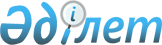 Семей қаласы мәслихатының 2015 жылғы 23 желтоқсандағы № 47/258-V "Семей қаласының 2016-2018 жылдарға арналған бюджеті туралы" шешіміне өзгерістер енгізу туралы
					
			Күшін жойған
			
			
		
					Шығыс Қазақстан облысы Семей қаласы мәслихатының 2016 жылғы 26 қазандағы № 7/51-VI шешімі. Шығыс Қазақстан облысының Әділет департаментінде 2016 жылғы 31 қазанда № 4719 болып тіркелді. Күші жойылды - Шығыс Қазақстан облысы Семей қаласы мәслихатының 2016 жылғы 21 желтоқсандағы № 9/66-VI шешімімен      Ескерту. Күші жойылды - Шығыс Қазақстан облысы Семей қаласы мәслихатының 21.12.2016 № 9/66-VI шешімімен (01.01.2017 бастап қолданысқа енгізіледі).

      РҚАО-ның ескертпесі.

      Құжаттың мәтінінде түпнұсқаның пунктуациясы мен орфографиясы сақталған.

      Қазақстан Республикасының 2008 жылғы 4 желтоқсандағы Бюджет кодексінің 106, 109-баптарына, Қазақстан Республикасының 2001 жылғы 23 қаңтардағы "Қазақстан Республикасындағы жергілікті мемлекеттік басқару және өзін-өзі басқару туралы" Заңының 6-бабының  1-тармағының 1) тармақшасына, Шығыс Қазақстан облыстық мәслихатының 2016 жылғы 5 қазандағы № 6/57-VI "2016-2018 жылдарға арналған облыстық бюджет туралы" Шығыс Қазақстан облыстық мәслихатының 2015 жылғы 9 желтоқсандағы № 34/406-V шешіміне өзгерістер енгізу туралы" (нормативтік құқықтық актілерді мемлекеттік тіркеу Тізілімінде № 4689 болып тіркелген) шешіміне сәйкес, Семей қаласының мәслихаты ШЕШТІ:

      1. Семей қаласы мәслихатының 2015 жылғы 23 желтоқсандағы № 47/258-V "Семей қаласының 2016-2018 жылдарға арналған бюджеті туралы" (нормативтік құқықтық актілерді мемлекеттік тіркеу Тізілімінде № 4330 болып тіркелген, "Семей таңы" және "Вести Семей" газеттерінде 2016 жылғы 19 қаңтарда № 5 жарияланды) шешіміне келесі өзгерістер енгізілсін:

      1-тармағында: 

      1) тармақша келесі редакцияда жазылсын:

      "1) кірістер – 22 751 311,7 мың теңге:

      салықтық түсімдер – 13 690 241,0 мың теңге;

      салықтық емес түсімдер – 85 629,0 мың теңге;

      негізгі капиталды сатудан түсетін түсімдер – 305 853,0 мың теңге;

      трансферттердің түсімдері – 8 669 588,7 мың теңге;";

      2) тармақша келесі редакцияда жазылсын:

      "шығындар – 25 215 334,3 мың теңге;";

      3) тармақша келесі редакцияда жазылсын:

      "таза бюджеттік кредит беру – 5 494,7 мың теңге:

      бюджеттік кредиттер – 10 764,7 мың теңге;

      бюджеттік кредиттерді өтеу – 5 270,0 мың теңге;";

      5) тармақша келесі редакцияда жазылсын:

      "бюджет тапшылығы (профициті) – -2 469 517,3 мың теңге;";

      6) тармақша келесі редакцияда жазылсын:

      "бюджет тапшылығын қаржыландыру (профицитін пайдалану) – 2 469 517,3 мың теңге.";

      1-қосымшаға  сәйкес 1-қосымша  келесі редакцияда жазылсын;

      2-қосымшаға  сәйкес 6-қосымша  келесі редакцияда жазылсын.

      2. Осы шешім 2016 жылдың 1 қаңтарынан бастап қолданысқа енгізіледі. 

 Семей қаласының 2016 жылға арналған бюджеті 2016 жылға арналған ауылдық округтері мен кенттердің бюджеттік бағдарламалары
					© 2012. Қазақстан Республикасы Әділет министрлігінің «Қазақстан Республикасының Заңнама және құқықтық ақпарат институты» ШЖҚ РМК
				
      Сессияның төрағасы,

      қалалық мәслихаттың хатшысы

Б. Ақжалов
2016 жылғы 26 қазандағы
№ 7/51-VІ шешiмге
1-қосымша2015 жылғы 23 желтоқсандағы
№ 47/258-V шешiмге
1-қосымшаСанаты

Санаты

Санаты

Санаты

Сомасы
 (мың теңге)

Сыныбы

Сыныбы

Сыныбы

Сомасы
 (мың теңге)

Ішкі сыныбы

Ішкі сыныбы

Сомасы
 (мың теңге)

Атауы

Сомасы
 (мың теңге)

1

2

3

4

5

I. Кірістер

22 751 311,7

1

Салықтық түсiмдер

13 690 241,0

01

Табыс салығы

6 364 487,0

2

Жеке табыс салығы

6 364 487,0

03

Әлеуметтiк салық

4 513 967,0

1

Әлеуметтік салық

4 513 967,0

04

Меншiкке салынатын салықтар

2 059 585,0

1

Мүлiкке салынатын салықтар

1 193 173,0

3

Жер салығы

160 550,0

4

Көлiк құралдарына салынатын салық

703 178,0

5

Бірыңғай жер салығы

2 684,0

05

Тауарларға, жұмыстарға және қызметтерге салынатын iшкi салықтар

598 628,0

2

Акциздер

48 300,0

3

Табиғи және басқа да ресурстарды пайдаланғаны үшiн түсетiн түсiмдер

98 210,0

4

Кәсiпкерлiк және кәсiби қызметтi жүргiзгенi үшiн алынатын алымдар

429 785,0

5

Ойын бизнесіне салық

22 333,0

08

Заңдық маңызы бар әрекеттерді жасағаны және (немесе) оған уәкілеттігі бар мемлекеттік органдар немесе лауазымды адамдар құжаттар бергені үшін алынатын міндетті төлемдер

153 574,0

1

Мемлекеттік баж

153 574,0

2

Салықтық емес түсiмдер

85 629,0

01

Мемлекеттік меншіктен түсетін кірістер

71 962,0

1

Мемлекеттік кәсіпорындардың таза кірісі бөлігінің түсімдері

596,0

4

Мемлекет меншігінде тұрған, заңды тұлғаларға қатысу үлесіне кірістер

10 263,0

5

Мемлекет меншігіндегі мүлікті жалға беруден түсетін кірістер

49 729,0

9

Мемлекеттік меншігінен түсетін басқа да кірістер

11 374,0

02

Мемлекеттік бюджеттен қаржыландырылатын мемлекеттік мекемелердің тауарларды (жұмыстарды, қызметтерді) өткізуінен түсетін түсімдер

13,0

1

Мемлекеттік бюджеттен қаржыландырылатын мемлекеттік мекемелердің тауарларды (жұмыстарды, қызметтерді) өткізуінен түсетін түсімдер

13,0

04

Мемлекеттік бюджеттен қаржыландырылатын, сондай-ақ Қазақстан Республикасы Ұлттық Банкінің бюджетінен (шығыстар сметасынан) ұсталатын және қаржыландырылатын мемлекеттік мекемелер салатын айыппұлдар, өсімпұлдар, санкциялар, өндіріп алулар

1 388,0

1

Мұнай секторы ұйымдарынан түсетін түсімдерді қоспағанда, мемлекеттік бюджеттен қаржыландырылатын, сондай-ақ Қазақстан Республикасы Ұлттық Банкінің бюджетінен (шығыстар сметасынан) ұсталатын және қаржыландырылатын мемлекеттік мекемелер салатын айыппұлдар, өсімпұлдар, санкциялар, өндіріп алулар

1 388,0

06

Басқа да салықтық емес түсiмдер

12 266,0

1

Басқа да салықтық емес түсiмдер

12 266,0

3

Негізгі капиталды сатудан түсетін түсімдер

305 853,0

01

Мемлекеттік мекемелерге бекітілген мемлекеттік мүлікті сату

30 869,0

1

Мемлекеттік мекемелерге бекітілген мемлекеттік мүлікті сату

30 869,0

03

Жердi және материалдық емес активтердi сату

274 984,0

1

Жерді сату

236 494,0

2

Материалдық емес активтерді сату 

38 490,0

4

Трансферттердің түсімдері

8 669 588,7

02

Мемлекеттiк басқарудың жоғары тұрған органдарынан түсетiн трансферттер

8 669 588,7

2

Облыстық бюджеттен түсетiн трансферттер

8 669 588,7

Функционалдық топ

Функционалдық топ

Функционалдық топ

Функционалдық топ

Функционалдық топ

Сомасы (мың теңге)

Кіші функция

Кіші функция

Кіші функция

Кіші функция

Сомасы (мың теңге)

Әкімшісі

Әкімшісі

Әкімшісі

Сомасы (мың теңге)

Бағдарлама

Бағдарлама

Сомасы (мың теңге)

Шығыстардың атауы

Сомасы (мың теңге)

1

2

3

4

5

6

II. Шығындар

25 215 334,3

01

Жалпы сипаттағы мемлекеттiк қызметтер 

647 133,7

1

Мемлекеттiк басқарудың жалпы функцияларын орындайтын өкiлдi, атқарушы және басқа органдар

514 337,5

112

Аудан (облыстық маңызы бар қала) мәслихатының аппараты

20 603,0

001

Аудан (облыстық маңызы бар қала) мәслихатының қызметін қамтамасыз ету жөніндегі қызметтер

19 988,0

003

Мемлекеттік органның күрделі шығыстары

615,0

122

Аудан (облыстық маңызы бар қала) әкімінің аппараты

281 809,5

001

Аудан (облыстық маңызы бар қала) әкімінің қызметін қамтамасыз ету жөніндегі қызметтер

258 860,5

003

Мемлекеттік органның күрделі шығыстары

22 949,0

123

Қаладағы аудан, аудандық маңызы бар қала, кент, ауыл, ауылдық округ әкімінің аппараты

211 925,0

001

Қаладағы аудан, аудандық маңызы бар қаланың, кент, ауыл, ауылдық округ әкімінің қызметін қамтамасыз ету жөніндегі қызметтер

211 768,0

022

Мемлекеттік органның күрделі шығыстары

157,0

2

Қаржылық қызмет

81 635,2

452

Ауданның (облыстық маңызы бар қаланың) қаржы бөлімі

81 635,2

001

Ауданның (облыстық маңызы бар қаланың) бюджетін орындау және коммуналдық меншігін басқару саласындағы мемлекеттік саясатты іске асыру жөніндегі қызметтер 

64 992,0

003

Салық салу мақсатында мүлікті бағалауды жүргізу

12 355,2

010

Жекешелендіру, коммуналдық меншікті басқару, жекешелендіруден кейінгі қызмет және осыған байланысты дауларды реттеу

2 368,0

018

Мемлекеттік органның күрделі шығыстары

1 920,0

5

Жоспарлау және статистикалық қызмет

51 161,0

453

Ауданның (облыстық маңызы бар қаланың) экономика және бюджеттік жоспарлау бөлімі

51 161,0

001

Экономикалық саясатты, мемлекеттік жоспарлау жүйесін қалыптастыру және дамыту саласындағы мемлекеттік саясатты іске асыру жөніндегі қызметтер

50 805,0

004

Мемлекеттік органның күрделі шығыстары

356,0

02

Қорғаныс

72 224,0

1

Әскери мұқтаждар

56 871,0

122

Аудан (облыстық маңызы бар қала) әкімінің аппараты

56 871,0

005

Жалпыға бірдей әскери міндетті атқару шеңберіндегі іс-шаралар

56 871,0

2

Төтенше жағдайлар жөнiндегi жұмыстарды ұйымдастыру

15 353,0

122

Аудан (облыстық маңызы бар қала) әкімінің аппараты

15 353,0

006

Аудан (облыстық маңызы бар қала) ауқымындағы төтенше жағдайлардың алдын алу және оларды жою

1 200,0

007

Аудандық (қалалық) ауқымдағы дала өрттерінің, сондай-ақ мемлекеттік өртке қарсы қызмет органдары құрылмаған елдi мекендерде өрттердің алдын алу және оларды сөндіру жөніндегі іс-шаралар

14 153,0

03

Қоғамдық тәртіп, қауіпсіздік, құқықтық, сот, қылмыстық-атқару қызметі

76 976,5

9

Қоғамдық тәртіп және қауіпсіздік саласындағы басқа да қызметтер

76 976,5

485

Ауданның (облыстық маңызы бар қаланың) жолаушылар көлігі және автомобиль жолдары бөлімі

53 689,5

021

Елдi мекендерде жол қозғалысы қауiпсiздiгін қамтамасыз ету

53 689,5

499

Ауданның (облыстық маңызы бар қаланың) азаматтық хал актілерін тіркеу бөлімі 

23 287,0

001

Жергілікті деңгейде азаматтық хал актілерін тіркеу саласындағы мемлекеттік саясатты іске асыру жөніндегі қызметтер

21 085,0

003

Мемлекеттік органның күрделі шығыстары

2 202,0

04

Бiлiм беру

11 836 129,9

1

Мектепке дейiнгi тәрбие және оқыту

1 980 068,9

464

Ауданның (облыстық маңызы бар қаланың) білім бөлімі

1 970 280,5

009

Мектепке дейінгі тәрбие мен оқыту ұйымдарының қызметін қамтамасыз ету

976 846,5

040

Мектепке дейінгі білім беру ұйымдарында мемлекеттік білім беру тапсырысын іске асыруға

993 434,0

467

Ауданның (облыстық маңызы бар қаланың) құрылыс бөлімі

9 788,4

037

Мектепке дейiнгi тәрбие және оқыту объектілерін салу және реконструкциялау

9 788,4

2

Бастауыш, негізгі орта және жалпы орта білім беру

8 863 211,4

464

Ауданның (облыстық маңызы бар қаланың) білім бөлімі

8 728 864,0

003

Жалпы білім беру

8 156 359,0

006

Балаларға қосымша білім беру 

572 505,0

465

Ауданның (облыстық маңызы бар қаланың) дене шынықтыру және спорт бөлімі

92 697,0

017

Балалар мен жасөспірімдерге спорт бойынша қосымша білім беру

92 697,0

467

Ауданның (облыстық маңызы бар қаланың) құрылыс бөлімі

41 650,4

024

Бастауыш, негізгі орта және жалпы орта білім беру объектілерін салу және реконструкциялау

41 650,4

4

Техникалық және кәсіптік, орта білімнен кейінгі білім беру

152 314,0

464

Ауданның (облыстық маңызы бар қаланың) білім бөлімі

152 314,0

018

Кәсіптік оқытуды ұйымдастыру

152 314,0

9

Бiлiм беру саласындағы өзге де қызметтер

840 535,6

464

Ауданның (облыстық маңызы бар қаланың) білім бөлімі

840 535,6

001

Жергілікті деңгейде білім беру саласындағы мемлекеттік саясатты іске асыру жөніндегі қызметтер

37 460,0

005

Ауданның (областык маңызы бар қаланың) мемлекеттік білім беру мекемелер үшін оқулықтар мен оқу-әдiстемелiк кешендерді сатып алу және жеткізу

548 402,6

007

Аудандық (қалалалық) ауқымдағы мектеп олимпиадаларын және мектептен тыс іс-шараларды өткiзу

13 716,0

012

Мемлекеттік органның күрделі шығыстары

135,0

015

Жетім баланы (жетім балаларды) және ата-аналарының қамқорынсыз қалған баланы (балаларды) күтіп-ұстауға қамқоршыларға (қорғаншыларға) ай сайынға ақшалай қаражат төлемі

73 529,0

022

Жетім баланы (жетім балаларды) және ата-анасының қамқорлығынсыз қалған баланы (балаларды) асырап алғаны үшін Қазақстан азаматтарына біржолғы ақша қаражатын төлеуге арналған төлемдер

1 277,0

029

Балалар мен жасөспірімдердің психикалық денсаулығын зерттеу және халыққа психологиялық-медициналық-педагогикалық консультациялық көмек көрсету

10 536,0

067

Ведомстволық бағыныстағы мемлекеттік мекемелерінің және ұйымдарының күрделі шығыстары

155 480,0

06

Әлеуметтiк көмек және әлеуметтiк қамсыздандыру

1 402 549,9

1

Әлеуметтiк қамсыздандыру

90 648,0

451

Ауданның (облыстық маңызы бар қаланың) жұмыспен қамту және әлеуметтік бағдарламалар бөлімі

80 319,0

005

Мемлекеттік атаулы әлеуметтік көмек 

21 165,0

016

18 жасқа дейінгі балаларға мемлекеттік жәрдемақылар

22 482,0

025

Өрлеу жобасы бойынша келісілген қаржылай көмекті енгізу

36 672,0

464

Ауданның (облыстық маңызы бар қаланың) білім бөлімі

10 329,0

030

Патронат тәрбиешілерге берілген баланы (балаларды) асырап бағу 

10 329,0

2

Әлеуметтiк көмек

1 133 130,2

451

Ауданның (облыстық маңызы бар қаланың) жұмыспен қамту және әлеуметтік бағдарламалар бөлімі

1 133 130,2

002

Жұмыспен қамту бағдарламасы

145 774,0

004

Ауылдық жерлерде тұратын денсаулық сақтау, білім беру, әлеуметтік қамтамасыз ету, мәдениет, спорт және ветеринар мамандарына отын сатып алуға Қазақстан Республикасының заңнамасына сәйкес әлеуметтік көмек көрсету

7 901,0

006

Тұрғын үйге көмек көрсету

54 154,0

007

Жергілікті өкілетті органдардың шешімі бойынша мұқтаж азаматтардың жекелеген топтарына әлеуметтік көмек

319 842,6

010

Үйден тәрбиеленіп оқытылатын мүгедек балаларды материалдық қамтамасыз ету

50 667,0

013

Белгіленген тұрғылықты жері жоқ тұлғаларды әлеуметтік бейімдеу

91 137,0

014

Мұқтаж азаматтарға үйде әлеуметтiк көмек көрсету

150 453,6

015

Зейнеткерлер мен мүгедектерге әлеуметтiк қызмет көрсету аумақтық орталығы

226 027,0

017

Мүгедектерді оңалту жеке бағдарламасына сәйкес, мұқтаж мүгедектерді міндетті гигиеналық құралдармен және ымдау тілі мамандарының қызмет көрсетуін, жеке көмекшілермен қамтамасыз ету

84 975,0

023

Жұмыспен қамту орталықтарының қызметін қамтамасыз ету

2 199,0

9

Әлеуметтiк көмек және әлеуметтiк қамтамасыз ету салаларындағы өзге де қызметтер

178 771,7

451

Ауданның (облыстық маңызы бар қаланың) жұмыспен қамту және әлеуметтік бағдарламалар бөлімі

178 771,7

001

Жергілікті деңгейде халық үшін әлеуметтік бағдарламаларды жұмыспен қамтуды қамтамасыз етуді іске асыру саласындағы мемлекеттік саясатты іске асыру жөніндегі қызметтер 

116 258,7

011

Жәрдемақыларды және басқа да әлеуметтік төлемдерді есептеу, төлеу мен жеткізу бойынша қызметтерге ақы төлеу

3 219,0

050

Қазақстан Республикасында мүгедектердің құқықтарын қамтамасыз ету және өмір сүру сапасын жақсарту жөніндегі 2012 - 2018 жылдарға арналған іс-шаралар жоспарын іске асыру

58 000,0

067

Ведомстволық бағыныстағы мемлекеттік мекемелерінің және ұйымдарының күрделі шығыстары

1 294,0

07

Тұрғын үй-коммуналдық шаруашылық

7 641 625,7

1

Тұрғын үй шаруашылығы

6 078 759,6

07

1

123

Қаладағы аудан, аудандық маңызы бар қала, кент, ауыл, ауылдық округ әкімінің аппараты

14 010,1

027

Жұмыспен қамту 2020 жол картасы бойынша қалаларды және ауылдық елді мекендерді дамыту шеңберінде объектілерді жөндеу және абаттандыру

14 010,1

07

1

464

Ауданның (облыстық маңызы бар қаланың) білім бөлімі

10 047,0

026

Жұмыспен қамту 2020 жол картасы бойынша қалаларды және ауылдық елді мекендерді дамыту шеңберінде объектілерді жөндеу

10 047,0

467

Ауданның (облыстық маңызы бар қаланың) құрылыс бөлімі

5 351 448,5

003

Коммуналдық тұрғын үй қорының тұрғын үйін жобалау және (немесе) салу, реконструкциялау

2 057 668,9

004

Инженерлік-коммуникациялық инфрақұрылымды жобалау, дамыту және (немесе) жайластыру

3 243 779,6

072

Жұмыспен қамту 2020 жол картасы шеңберінде қызметтік тұрғын үй салу және (немесе) сатып алу және инженерлік коммуникациялық инфрақұрылымдарды дамыту және (немесе) сатып алу

50 000,0

479

Ауданның (облыстық маңызы бар қаланың) тұрғын үй инспекциясы бөлімі 

16 530,0

001

Жергілікті деңгейде тұрғын үй қоры саласындағы мемлекеттік саясатты іске асыру жөніндегі қызметтер

16 530,0

485

Ауданның (облыстық маңызы бар қаланың) жолаушылар көлігі және автомобиль жолдары бөлімі

2 990,6

004

Жұмыспен қамту 2020 жол картасы бойынша қалаларды және ауылдық елді мекендерді дамыту шеңберінде объектілерді жөндеу және абаттандыру

2 990,6

497

Ауданның (облыстық маңызы бар қаланың) тұрғын үй- коммуналдық шаруашылық бөлімі

683 733,4

001

Жергілікті деңгейде тұрғын үй-коммуналдық шаруашылық саласындағы мемлекеттік саясатты іске асыру бойынша қызметтер

76 931,0

003

Мемлекеттік органның күрделі шығыстары

462,3

005

Мемлекеттік тұрғын үй қорын сақтауды үйымдастыру

2 282,0

006

Азматтардың жекелген санаттарын тұрғын үймен қамтамасыз ету

105 456,5

031

Кондоминиум объектілеріне техникалық паспорттар дайындау

5 000,0

033

Инженерлік-коммуникациялық инфрақұрылымды жобалау, дамыту және (немесе) жайластыру 

28 026,0

041

Жұмыспен қамту 2020 жол картасы бойынша қалаларды және ауылдық елді мекендерді дамыту шеңберінде объектілерді жөндеу және абаттандыру

181,6

053

Жылу, сумен жабдықтау және су бұру жүйелерін реконструкция және құрылыс үшін кредит беру

465 394,0

2

Коммуналдық шаруашылық

796 476,4

123

Қаладағы аудан, аудандық маңызы бар қала, кент, ауыл, ауылдық округ әкімінің аппараты

587,0

014

Елді мекендерді сумен жабдықтауды ұйымдастыру

587,0

467

Ауданның (облыстық маңызы бар қаланың) құрылыс бөлімі

405 179,0

005

Коммуналдық шаруашылығын дамыту

377 841,8

006

Сумен жабдықтау және су бұру жүйесін дамыту 

26 364,9

058

Елді мекендердегі сумен жабдықтау және су бұру жүйелерін дамыту

972,3

497

Ауданның (облыстық маңызы бар қаланың) тұрғын үй- коммуналдық шаруашылық бөлімі

390 710,4

016

Сумен жабдықтау және су бұру жүйесінің жұмыс істеуі

79 873,1

018

Қаланы және елді мекендерді абаттандыруды дамыту

46 361,8

026

Ауданның (облыстық маңызы бар қаланың) коммуналдық меншігіндегі жылу жүйелерін пайдалануды ұйымдастыру

93 015,8

028

Коммуналдық шаруашылықты дамыту

75 048,8

029

Сумен жабдықтау және су бұру жүйелерін дамыту

96 410,9

3

Елді-мекендерді көркейту

766 389,7

123

Қаладағы аудан, аудандық маңызы бар қала, кент, ауыл, ауылдық округ әкімінің аппараты

2 049,0

008

Елді мекендердегі көшелерді жарықтандыру

1 947,0

009

Елді мекендердің санитариясын қамтамасыз ету

102,0

497

Ауданның (облыстық маңызы бар қаланың) тұрғын үй- коммуналдық шаруашылық бөлімі 

764 340,7

025

Елді мекендердегі көшелерді жарықтандыру

211 901,1

030

Елді мекендердің санитариясын қамтамасыз ету

123 326,6

034

Жерлеу орындарын ұстау және туыстары жоқ адамдарды жерлеу

1 906,5

035

Елдi мекендердi абаттандыру және көгалдандыру

427 206,5

08

Мәдениет, спорт, туризм және ақпараттық кеңістiк

690 616,4

1

Мәдениет саласындағы қызмет

245 583,0

455

Ауданның (облыстық маңызы бар қаланың) мәдениет және тілдерді дамыту бөлімі

245 583,0

003

Мәдени-демалыс жұмысын қолдау

245 583,0

2

Спорт

116 093,4

465

Ауданның (облыстық маңызы бар қаланың) дене шынықтыру және спорт бөлімі

116 093,4

001

Жергілікті деңгейде дене шынықтыру және спорт саласындағы мемлекеттік саясатты іске асыру жөніндегі қызметтер

26 327,4

005

Ұлттық және бұқаралық спорт түрлерін дамыту

11 016,0

006

Аудандық (облыстық маңызы бар қалалық) деңгейде спорттық жарыстар өткiзу

41 290,0

007

Әртүрлi спорт түрлерi бойынша аудан (облыстық маңызы бар қала) құрама командаларының мүшелерiн дайындау және олардың облыстық спорт жарыстарына қатысуы

37 460,0

3

Ақпараттық кеңiстiк

238 919,0

455

Ауданның (облыстық маңызы бар қаланың) мәдениет және тілдерді дамыту бөлімі

155 232,0

006

Аудандық (қалалық) кiтапханалардың жұмыс iстеуi

144 749,0

007

Мемлекеттiк тiлдi және Қазақстан халқының басқа да тiлдерін дамыту

10 483,0

456

Ауданның (облыстық маңызы бар қаланың) ішкі саясат бөлімі

83 687,0

002

Мемлекеттік ақпараттық саясат жүргізу жөніндегі қызметтер

83 687,0

9

Мәдениет, спорт, туризм және ақпараттық кеңiстiктi ұйымдастыру жөнiндегi өзге де қызметтер

90 021,0

455

Ауданның (облыстық маңызы бар қаланың) мәдениет және тілдерді дамыту бөлімі

25 802,0

001

Жергілікті деңгейде тілдерді және мәдениетті дамыту саласындағы мемлекеттік саясатты іске асыру жөніндегі қызметтер

23 802,0

032

Ведомстволық бағыныстағы мемлекеттік мекемелерінің және ұйымдарының күрделі шығыстары

2 000,0

456

Ауданның (облыстық маңызы бар қаланың) ішкі саясат бөлімі

64 219,0

001

Жергілікті деңгейде ақпарат, мемлекеттілікті нығайту және азаматтардың әлеуметтік сенімділігін қалыптастыру саласында мемлекеттік саясатты іске асыру жөніндегі қызметтер

45 521,0

003

Жастар саясаты саласында іс-шараларды iске асыру

18 698,0

09

Отын-энергетика кешенi және жер қойнауын пайдалану

813 375,1

1

Отын және энергетика

813 375,1

467

Ауданның (облыстық маңызы бар қаланың) құрылыс бөлімі

813 375,1

009

Жылу-энергетикалық жүйені дамыту

813 375,1

10

Ауыл, су, орман, балық шаруашылығы, ерекше қорғалатын табиғи аумақтар, қоршаған ортаны және жануарлар дүниесін қорғау, жер қатынастары

256 236,7

1

Ауыл шаруашылығы

122 054,7

453

Ауданның (облыстық маңызы бар қаланың) экономика және бюджеттік жоспарлау бөлімі

4 480,0

099

Мамандардың әлеуметтік көмек көрсетуі жөніндегі шараларды іске асыру

4 480,0

462

Ауданның (облыстық маңызы бар қаланың) ауыл шаруашылығы бөлімі

43 470,7

001

Жергілікті деңгейде ауыл шаруашылығы саласындағы мемлекеттік саясатты іске асыру жөніндегі қызметтер

38 402,7

006

Мемлекеттік органның күрделі шығыстары 

5 068,0

473

Ауданның (облыстық маңызы бар қаланың) ветеринария бөлімі

74 104,0

001

Жергілікті деңгейде ветеринария саласындағы мемлекеттік саясатты іске асыру жөніндегі қызметтер

37 609,0

003

Мемлекеттік органның күрделі шығыстары 

5 797,0

007

Қаңғыбас иттер мен мысықтарды аулауды және жоюды ұйымдастыру

12 632,0

008

Алып қойылатын және жойылатын ауру жануарлардың, жануарлардан алынатын өнімдер мен шикізаттың құнын иелеріне өтеу

1 354,0

009

Жануарлардың энзоотиялық аурулары бойынша ветеринариялық іс-шараларды жүргізу

16 712,0

6

Жер қатынастары

49 262,0

463

Ауданның (облыстық маңызы бар қаланың) жер қатынастары бөлімі

49 262,0

001

Аудан (облыстық маңызы бар қала) аумағында жер қатынастарын реттеу саласындағы мемлекеттік саясатты іске асыру жөніндегі қызметтер

48 512,0

007

Мемлекеттік органның күрделі шығыстары

750,0

9

Ауыл, су, орман, балық шаруашылығы, қоршаған ортаны қорғау және жер қатынастары саласындағы басқа да қызметтер

84 920,0

473

Ауданның (облыстық маңызы бар қаланың) ветеринария бөлімі

84 920,0

011

Эпизоотияға қарсы іс-шаралар жүргізу

84 920,0

11

Өнеркәсіп, сәулет, қала құрылысы және құрылыс қызметі

122 502,1

2

Сәулет, қала құрылысы және құрылыс қызметі

122 502,1

467

Ауданның (облыстық маңызы бар қаланың) құрылыс бөлімі

51 410,9

001

Жергілікті деңгейде құрылыс саласындағы мемлекеттік саясатты іске асыру жөніндегі қызметтер

50 351,9

017

Мемлекеттік органның күрделі шығыстары

1 059,0

468

Ауданның (облыстық маңызы бар қаланың) сәулет және қала құрылысы бөлімі

71 091,2

001

Жергілікті деңгейде сәулет және қала құрылысы саласындағы мемлекеттік саясатты іске асыру жөніндегі қызметтер

30 761,2

003

Аудан аумағында қала құрылысын дамыту схемаларын және елді мекендердің бас жоспарларын әзірлеу

39 920,0

004

Мемлекеттік органның күрделі шығыстары 

410,0

12

Көлiк және коммуникация

1 286 052,3

1

Автомобиль көлiгi

1 252 679,5

485

Ауданның (облыстық маңызы бар қаланың) жолаушылар көлігі және автомобиль жолдары бөлімі

1 252 679,5

023

Автомобиль жолдарының жұмыс істеуін қамтамасыз ету

1 252 679,5

9

Көлiк және коммуникациялар саласындағы басқа да қызметтер

33 372,8

485

Ауданның (облыстық маңызы бар қаланың) жолаушылар көлігі және автомобиль жолдары бөлімі

33 372,8

001

Жергілікті деңгейде жолаушылар көлігі және автомобиль жолдары саласындағы мемлекеттік саясатты іске асыру жөніндегі қызметтер

22 406,8

003

Мемлекеттік органның күрделі шығыстары

10 966,0

13

Басқалар

320 857,9

3

Кәсiпкерлiк қызметтi қолдау және бәсекелестікті қорғау

43 314,1

469

Ауданның (облыстық маңызы бар қаланың) кәсіпкерлік бөлімі

43 314,1

001

Жергілікті деңгейде кәсіпкерлікті дамыту саласындағы мемлекеттік саясатты іске асыру жөніндегі қызметтер

39 048,1

004

Мемлекеттік органның күрделі шығыстары

4 266,0

9

Басқалар

277 543,8

452

Ауданның (облыстық маңызы бар қаланың) қаржы бөлімі

243 500,0

012

Ауданның (облыстық маңызы бар қаланың) жергілікті атқарушы органының резерві 

243 500,0

13

9

453

Ауданның (облыстық маңызы бар қаланың) экономика және бюджеттік жоспарлау бөлімі

14 997,8

003

Жергілікті бюджеттік инвестициялық жобалардың техникалық-экономикалық негіздемелерін және мемлекеттік-жекешелік әріптестік жобалардың, оның ішінде концессиялық жобалардың конкурстық құжаттамаларын әзірлеу немесе түзету, сондай-ақ қажетті сараптамаларын жүргізу, мемлекеттік-жекешелік әріптестік жобаларды, оның ішінде концессиялық жобаларды консультациялық сүйемелдеу

14 997,8

464

Ауданның (облыстық маңызы бар қаланың) білім бөлімі

19 046,0

041

"Өңірлерді дамыту" Бағдарламасы шеңберінде өңірлерді экономикалық дамытуға жәрдемдесу бойынша шараларды іске асыру

19 046,0

14

Борышқа қызмет көрсету

676,3

1

Борышқа қызмет көрсету

676,3

452

Ауданның (облыстық маңызы бар қаланың) қаржы бөлімі

676,3

013

Жергілікті атқарушы органдардың облыстық бюджеттен қарыздар бойынша сыйақылар мен өзге де төлемдерді төлеу бойынша борышына қызмет көрсету

676,3

15

Трансферттер

48 377,8

1

Трансферттер

48 377,8

452

Ауданның (облыстық маңызы бар қаланың) қаржы бөлімі

48 377,8

006

Нысаналы пайдаланылмаған (толық пайдаланылмаған) трансферттерді қайтару

2 496,1

024

Мемлекеттік органдардың функцияларын мемлекеттік басқарудың төмен тұрған деңгейлерінен жоғарғы деңгейлерге беруге байланысты жоғары тұрған бюджеттерге берілетін ағымдағы нысаналы трансферттер

20 110,0

051

Жергілікті өзін-өзі басқару органдарына берілетін трансферттер

25 771,0

054

Қазақстан Республикасының Ұлттық қорынан берілетін нысаналы трансферт есебінен республикалық бюджеттен бөлінген пайдаланылмаған (түгел пайдаланылмаған) нысаналы трансферттердің сомасын қайтару

0,7

ІII. Таза бюджеттік кредит беру

5 494,7

Бюджеттік кредиттер

10 764,7

10

Ауыл, су, орман, балық шаруашылығы, ерекше қорғалатын табиғи аумақтар, қоршаған ортаны және жануарлар дүниесін қорғау, жер қатынастары

10 764,7

1

Ауыл шаруашылығы

10 764,7

453

Ауданның (облыстық маңызы бар қаланың) экономика және бюджеттік жоспарлау бөлімі

10 764,7

006

Мамандарды әлеуметтік қолдау шараларын іске асыру үшін бюджеттік кредиттер

10 764,7

5

Бюджеттік кредиттерді өтеу

5 270,0

IV. Қаржы активтерімен жасалатын операциялар бойынша сальдо

0,0

Қаржылық активтерді сатып алу

0,0

Мемлекеттік қаржылық активтерді сатудан түсетін түсім

0,0

V. Бюджет тапшылығы (профициті)

-2 469 517,3

VІ. Бюджет тапшылығын қаржыландыру (профицитін пайдалану)

2 469 517,3

2016 жылғы 26 қазандағы
№ 7/51-VІ шешiмге
2-қосымша2015 жылғы 23 желтоқсандағы
 № 47/258-V шешiмге
6-қосымшамың теңге

мың теңге

мың теңге

мың теңге

мың теңге

мың теңге

мың теңге

мың теңге

мың теңге

№

Ауылдық округтің, кенттің атауы

Барлығы

Соның ішінде бағдарламалар бойынша

Соның ішінде бағдарламалар бойынша

Соның ішінде бағдарламалар бойынша

Соның ішінде бағдарламалар бойынша

Соның ішінде бағдарламалар бойынша

Соның ішінде бағдарламалар бойынша

№

Ауылдық округтің, кенттің атауы

Барлығы

001 "Қаладағы аудан, аудандық маңызы бар қаланың, кент, ауыл, ауылдық округ әкімінің қызметін қамтамасыз ету жөніндегі қызметтер"

008 "Елді мекендердегі көшелерді жарықтандыру"

022 "Мемлекеттік органның күрделі шығыстары"

009 "Елді мекендердің санитариясын қамтамасыз ету"

014 "Елді мекендерді сумен жабдықтауды ұйымдастыру"

027 "Жұмыспен қамту 2020 жол картасы бойынша қалаларды және ауылдық елді мекендерді дамыту шеңберінде объектілерді жөндеу және абаттандыру"

1

Абыралы

10 929,4

10 778,0

56,0

95,4

2

Айнабұлақ 

11 839,6

11 660,0

179,6

3

Ақбұлақ 

12 360,0

12 182,0

58,0

120,0

4

Алғабас 

11 694,7

11 600,0

94,7

5

Достық 

13 761,4

13 595,0

166,4

6

Жазық 

8 692,0

8 105,0

587,0

7

Жиенәлі 

12 623,2

12 458,3

164,9

8

Знаменка

16 960,3

16 247,0

460,0

253,3

9

Ертіс 

16 344,4

16 034,5

309,9

10

Қараөлең

17 004,0

15 850,0

891,0

99,0

164,0

11

Новобаженово

16 095,8

16 095,8

12

Озерки

22 177,3

16 615,0

5 562,3

13

Приречный 

21 213,6

14 119,0

540,0

102,0

6 452,6

14

Таңат 

9 065,0

9 065,0

15

Шүлбі кенті

15 876,4

15 529,4

347,0

16

Шаған кенті

11 934,0

11 834,0

100,0

Барлығы

228 571,1

211 768,0

1 947,0

157,0

102,0

587,0

14 010,1

